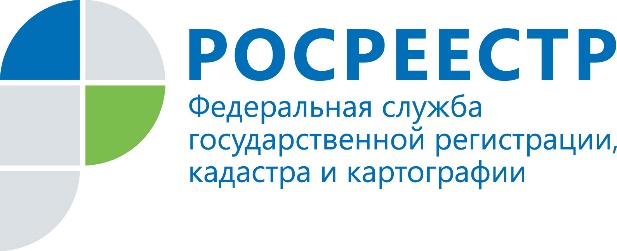 Сформирован перечень объектов недвижимости промплощадки БЦБКУправление Росреестра по Иркутской области продолжает работу с «проблемными» объектами, в отношении которых принимаются меры по устранению накопленного вреда окружающей среде. Так по недвижимости, расположенной на территории промышленной площадки Байкальского целлюлозно-бумажного комбината, ведомство ведет активную работу по кадастровому учету и регистрации прав, землеустройству и земельному надзору, а также осуществляет надзор за арбитражными управляющими.На сегодняшний день составлены списки земельных участков и объектов капитального строительства (зданий и сооружений) промплощадки БЦБК по сведениям Единого государственного реестра недвижимости. Объекты нанесены на карту в электронном виде. Проанализированы и сгруппированы собственники недвижимости на этой территории. Данные Управления сопоставлены со сведениями Федеральной кадастровой палаты, «ВЭБ Инжиниринг» и администрации Байкальcкого городского поселения.- Работа с БЦБК только начинается, - отметил руководитель Управления Росреестра по Иркутской области Виктор Жердев. -  Однако процесс практически аналогичен происходящему с «Усольехимпромом», поэтому выработан единообразный и системный подход. На данный момент нами сформирован перечень объектов недвижимости промплощадки, по которому последуют дальнейшие действия со стороны других структур. Если будет поступать новая информация – мы оперативно внесем необходимые изменения.Так, согласно подготовленному Управлением перечню, на территории промплощадки БЦБК сейчас расположено 120 земельных участков. Из них в федеральной собственности находятся 8 объектов, в собственности Иркутской области – 12, в муниципальной собственности	(Слюдянского района) – 58, в частной собственности -14. На 28 участков права не оформлены. Кроме того, в ЕГРН содержатся сведения о 455 объектах капитального строительства, расположенных в указанной зоне. Так права публичной собственности оформлены на 131 объект, частной собственности – на 304. По 20 объектам права не зарегистрированы.При использовании информации ссылка на пресс-службу Управления Росреестра по Иркутской области обязательна 